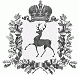 АДМИНИСТРАЦИЯ ШАРАНГСКОГО МУНИЦИПАЛЬНОГО РАЙОНАНИЖЕГОРОДСКОЙ ОБЛАСТИПОСТАНОВЛЕНИЕот 01.12.2020	N 488О внесении изменений в муниципальную программу «Развитие образования Шарангского муниципального района», утверждённую постановлением администрации Шарангского муниципального района от 01.10.2015 г. № 625В целях приведения в соответствие с решением Земского собрания Шарангского муниципального района от 26 ноября 2020 года № 25 «О внесении изменений в решение Земского собрания Шарангского муниципального района от 20 декабря 2019 года № 50 «О районном бюджете на 2020 год и на плановый период 2021 и 2022 годов» администрация Шарангского муниципального района п о с т а н о в л я е т:1. Внести в муниципальную программу «Развитие образования Шарангского муниципального района», утвержденную постановлением администрации Шарангского муниципального района от 01.10.2015 г. № 625, прилагаемые изменения.2. Настоящее постановление вступает в силу со дня подписания, распространяется на правоотношения, возникшие с 01 декабря 2020 года.Глава местного самоуправления	Д.О.ОжигановПриложениек постановлению администрацииШарангского муниципального районаот 01.12.2020 г. № 488ИЗМЕНЕНИЯ, которые вносятся в муниципальную программу «Развитие образования Шарангского муниципального района», утвержденную постановлением администрации Шарангского муниципального района от 01.10.2015 г. № 625. 1. Позицию 7 «Объемы бюджетных ассигнований Программы за счет средств местного бюджета (в разбивке по подпрограммам)» паспорта Программы изложить в следующей редакции:« ».2. В разделе 2 Программы:2.1. Пункт 2.4 «Перечень основных мероприятий Программы» изложить в следующей редакции:«2.4. Перечень основных мероприятий ПрограммыТаблица 1 ». 1.2.2. В пункте 2.7 «Обоснование объема финансовых ресурсов»: 1.2.2.1. Подпункт 2.7.1 «Ресурсное обеспечение реализации Подпрограммы за счет средств местного бюджета» изложить в следующей редакции:«2.7.1 Ресурсное обеспечение реализации Подпрограммы за счёт средств местного бюджетаТаблица 4».1.2.2.2. Подпункт 2.7.2 «Прогнозная оценка расходов на реализацию Программы за счет всех источников» изложить в следующей редакции:« 2.7.2 Прогнозная оценка расходов на реализацию Программы за счёт всех источниковТаблица 5». 1.3. В Разделе 3. «Подпрограммы программы»:1.3.1. В подразделе 3.1.1. «Паспорт подпрограммы»:в строке 6. «Объем бюджетных ассигнований Подпрограммы за счет средств местного бюджета»:в позиции «2020» цифру «66061,8» заменить цифрой «66039,3»;в позиции «Всего» цифру «255802,35» заменить цифрой «255779,8».1.3.2. В подразделе 3.5.1. «Паспорт подпрограммы»:в строке 6. «Объем бюджетных ассигнований Подпрограммы за счет средств местного бюджета»:в позиции «2020» цифру «6019,9» заменить цифрой «6202,77»;в позиции «Всего» цифру «16703,87» заменить цифрой «16621,57».1.3.3. В подразделе 3.8.1. «Паспорт подпрограммы»:в строке 6. «Объем бюджетных ассигнований Подпрограммы за счет средств местного бюджета»:в позиции «2020» цифру «27014,6» заменить цифрой «27024,7»;1.4. Таблицу «Аналитическое распределение средств районного бюджета Подпрограммы «Обеспечение реализации муниципальной программы» подпункта 3.8.2.5 изложить в следующей редакции:«Аналитическое распределение средств районного бюджета Подпрограммы «Обеспечение реализации муниципальной программы»».7. Объемы бюджетных ассигнований Программы за счет средств местного бюджета (в разбивке по подпрограммам)Общий объем финансирования Программы в ценах соответствующих лет составляет тыс. руб., в том числе по годам в тыс. руб.:2016 год – 76465,702017 год – 78173,302018 год – 80191,502019 год – 103549,202020 год – 112711,43 Итого: 451091,13Подпрограмма 12016 год – 41710,552017 год – 42368,602018 год – 43153,902019 год –62507,502020 год –66039,28Итого: 255779,83Подпрограмма 22016 год – 10947,642017 год – 11393,702018 год – 11781,802019 год – 13691,702020 год – 13177,91Итого: 60992,8Подпрограмма 32016 год – 0,002017 год – 0,002018 год – 0,002019 год – 0,002020 год – 0,00Итого: 0,00Подпрограмма 42016 год – 31,92017 год – 50,002018 год – 55,002019 год – 75,002020 год – 76,00Итого: 287,9Подпрограмма 52016 год – 3767,882017 год – 2857,502018 год – 1648,202019 год – 2145,202020 год – 6142,85Итого: 16561,63Подпрограмма 62016 год – 7,502017 год – 10,002018 год – 10,002019 год – 10,002020 год – 180,67Итого: 218,17Подпрограмма 72016 год – 61,302017 год – 65,002018 год – 70,002019 год – 70,002020 год – 70,00Итого: 336,30Подпрограмма 82016 год – 19938,902017 год – 21428,502018 год – 23472,602019 год – 25049,802020 год – 27024,72Итого: 116914,52Наименование мероприятияКатегория расходовСроки выполненияСроки выполненияСроки выполненияИсполнители мероприятийОбъём финансирования (по годам) за счёт средств местного бюджета, тыс. руб.Объём финансирования (по годам) за счёт средств местного бюджета, тыс. руб.Объём финансирования (по годам) за счёт средств местного бюджета, тыс. руб.Объём финансирования (по годам) за счёт средств местного бюджета, тыс. руб.Объём финансирования (по годам) за счёт средств местного бюджета, тыс. руб.Объём финансирования (по годам) за счёт средств местного бюджета, тыс. руб.Наименование мероприятияКатегория расходовСроки выполненияСроки выполненияСроки выполненияИсполнители мероприятий20162017201820192020ВсегоЦель Программы: Формирование на территории Шарангского муниципального района образовательной системы обеспечивающей доступность качественного образования, отвечающего потребностям инновационного развития экономики, ожиданиям общества и каждого гражданинаЦель Программы: Формирование на территории Шарангского муниципального района образовательной системы обеспечивающей доступность качественного образования, отвечающего потребностям инновационного развития экономики, ожиданиям общества и каждого гражданинаЦель Программы: Формирование на территории Шарангского муниципального района образовательной системы обеспечивающей доступность качественного образования, отвечающего потребностям инновационного развития экономики, ожиданиям общества и каждого гражданинаЦель Программы: Формирование на территории Шарангского муниципального района образовательной системы обеспечивающей доступность качественного образования, отвечающего потребностям инновационного развития экономики, ожиданиям общества и каждого гражданинаЦель Программы: Формирование на территории Шарангского муниципального района образовательной системы обеспечивающей доступность качественного образования, отвечающего потребностям инновационного развития экономики, ожиданиям общества и каждого гражданинаЦель Программы: Формирование на территории Шарангского муниципального района образовательной системы обеспечивающей доступность качественного образования, отвечающего потребностям инновационного развития экономики, ожиданиям общества и каждого гражданина76465,778173,380191,5103549,2112711,43451151,0Подпрограмма 1 «Развитие общего образования»Подпрограмма 1 «Развитие общего образования»Подпрограмма 1 «Развитие общего образования»Подпрограмма 1 «Развитие общего образования»Подпрограмма 1 «Развитие общего образования»Подпрограмма 1 «Развитие общего образования»41710,542368,643153,962507,566039,28255779,81. Совершенствование дошкольного образования как института социального развитияПрочие расходы2016 – 20202016 – 20202016 – 2020УО0000002. Модернизация содержания общего образования и образовательной среды с целью развития одарённости обучающихся для обеспечения готовности выпускников МБОУ к дальнейшему обучению и деятельности в высокотехнологичной экономикеПрочие расходы2016 – 20202016 – 20202016 – 2020УО0000003. Поддержка, сохранение и распространение русского языка, улучшение качества преподавания русского языка, литературы, истории, комплексного учебного курса «Основы религиозных культур и светской этики»Прочие расходы2016 – 20202016 – 20202016 – 2020УО0000004.Формирование у обучающихся социальных компетенций, гражданских установок, культуры здорового образа жизниПрочие расходы2016 – 20202016 – 20202016 – 2020УО0000005. Повышение качества и доступности образования для детей с ОВЗ и детей-инвалидовПрочие расходы2016 – 20202016 – 20202016 – 2020УО0000006. Создание механизмов мотивации педагогов к повышению качества работы и непрерывному профессиональному развитиюПрочие расходы2016 – 20202016 – 20202016 – 2020УО7. Обеспечение деятельности общеобразовательных учреждений, подведомственных управлению образования, на основе муниципальных заданийПрочие расходы2016 – 20202016 – 20202016 – 2020УО ДОУОУ41710,542368,643153,962507,565988,28255728,88. Субвенции на исполнение ОМСУ отдельных переданных государственных полномочий в сфере образованияПрочие расходы2015 – 20172015 – 20172015 – 2017УО000000Подпрограмма 2 «Развитие дополнительного образования и воспитания детей»Подпрограмма 2 «Развитие дополнительного образования и воспитания детей»Подпрограмма 2 «Развитие дополнительного образования и воспитания детей»Подпрограмма 2 «Развитие дополнительного образования и воспитания детей»Подпрограмма 2 «Развитие дополнительного образования и воспитания детей»Подпрограмма 2 «Развитие дополнительного образования и воспитания детей»10947,611393,711781,813691,713177,9160992,81. Формирование единого воспитательного пространства в Шарангском муниципальном районе, развитие дополнительного образования на основе муниципальных заданийПрочие расходы2016-20202016-20202016-2020УО9316,89729,510082,911292,9610190,0150612,162.Обновление содержания дополнительного образования, повышение уровня профессионального мастерства педагогических работников сферы воспитания и дополнительного образования, выявление и распространение передового и инновационного опыта, эффективных форм и методов работыПрочие расходы2016-20202016-20202016-2020УО МБУ ДО0000003. Содействие интеллектуальному, духовно – нравственному развитию детей, реализации личности ребёнка в интересах общества, создание условий для выявления и творческого развития одарённых и творческих людей, развитие мотивации у детей к познанию и творчествуПрочие расходы2016-20202016-20202016-2020УО МБУ ДО0000004.Пофилактика асоциальных явлений в детской среде, формирование здорового образа жизниПрочие расходы2016-20202016-20202016-2020УО, МБОУ, МБДОУ,МБУ ДО0000005.Привлечение обучающихся к регулярным занятиям физической культурой и спортом, развитие различных видов спорта. Внедрение новых форм спортивно – массовых мероприятийПрочие расходы2016-20202016-20202016-2020УО,МБОУ,МБУ ДО0000006. Экологическое воспитание и формирование экологической культуры у обучающихся; создание условий для вовлечения детей в поисково – исследовательскую деятельностьПрочие расходы2016-20202016-20202016-2020УО,МБОУ,МБУ ДО0000007. Мероприятия направленные на противодействие немедицинскому использованию наркотических средствПрочие расходы2016-20202016-20202016-2020УО,МБОУ,МБУ ДО0000008. Организация мероприятий для обучающихся МБОУ – победителей и призёров муниципальных, областных, и всероссийских этапов конкурсов, олимпиад, соревнований отличников учёбы, лидеров и руководителей детских общественных объединений, советов старшеклассниковПрочие расходы2016-20202016-20202016-2020УО0000009. Организация отдыха и оздоровления детейПрочие расходы2016-20202016-20202016-2020УО,МБОУ,МБУ ДО, ГКУ Нижегородской области «Управление социальной защиты населения Шарангского района» (по согласованию)1549,41581,01614,01614,31119,657478,3510. Организация отдыха и оздоровления детей, находящихся в трудной жизненной ситуацииПрочие расходы 2016-20202016-20202016-2020УО,МБОУ,МБУ ДО, ГКУ Нижегородской области «Управление социальной защиты населения Шарангского района» (по согласованию)81,583,284,984,987,4421,911.Подготовка квалифицированных кадров, владеющих современными педагогическими и оздоровительными технологиямиПрочие расходы 2016-20202016-20202016-2020УО00000012. Развитие моделей и форм детского самоуправленияПрочие расходы2016-20202016-20202016-2020УО,МБОУ00000013. Обеспечение функционирования модели персонифицированного финансирования дополнительного образования детейПрочие расходы2016-20202016-20202016-2020УО,МБОУ699,541780,842480,38Подпрограмма 3 «Развитие системы оценки качества образования и информационной прозрачности системы образования»Подпрограмма 3 «Развитие системы оценки качества образования и информационной прозрачности системы образования»Подпрограмма 3 «Развитие системы оценки качества образования и информационной прозрачности системы образования»Подпрограмма 3 «Развитие системы оценки качества образования и информационной прозрачности системы образования»Подпрограмма 3 «Развитие системы оценки качества образования и информационной прозрачности системы образования»Подпрограмма 3 «Развитие системы оценки качества образования и информационной прозрачности системы образования»0000001. Включение потребителей образовательных услуг в оценку деятельности системы образования через развитие механизмов внешней оценки качества образования и государственно- общественного управления Прочие расходы 2016-20202016-20202016-2020УО,МБОУ (при условии участия),МБДОУ (при условии участия)0000002. Формирование культуры оценки качества образования на уровне муниципалитета, отдельных учреждений, через повышение квалификационного уровня кадров системы образования, организацию мониторинга качества образования, проведение анализа и использование результатов оценочных процедурПрочие расходы2016-20202016-20202016-2020УО0000003. Создание системы сбора и анализа информации об индивидуальных образовательных достижениях и системы мониторинговых исследований качества образованияПрочие расходы2016-20202016-20202016-2020УО000000Подпрограмма 4 «Патриотическое воспитание детей Шарангского муниципального района»Подпрограмма 4 «Патриотическое воспитание детей Шарангского муниципального района»Подпрограмма 4 «Патриотическое воспитание детей Шарангского муниципального района»Подпрограмма 4 «Патриотическое воспитание детей Шарангского муниципального района»Подпрограмма 4 «Патриотическое воспитание детей Шарангского муниципального района»Подпрограмма 4 «Патриотическое воспитание детей Шарангского муниципального района»31,950,055,075,076,0287,91. Организация обучения детей начальным знаниям по основам военной службы Прочие расходы2016-2020УОУОУО0000002. Разработка методических рекомендаций для педагогических работников по патриотическому воспитанию детейПрочие расходы2016-20202016-20202016-2020УО0000003. Формирование и ведение электронных ресурсов сфере патриотического воспитанияПрочие расходы2016-20202016-20202016-2020УО0000004.Обеспечение информационного освещения мероприятий патриотической направленности в средствах массовой информацииПрочие расходы2016-20202016-20202016-2020УО0000005. Проведение комплекса мероприятий по воспитанию у детей Шарангского муниципального района навыков поведения в чрезвычайных ситуацияхПрочие расходы2016-20202016-20202016-2020УО0000006. Трансляция лучшего опыта работы в сфере патриотического воспитания детейПрочие расходы2016-20202016-20202016-2020УО,МБОУ,МБДОУ0000007. Совершенствование системы работы по патриотическому воспитанию детейПрочие расходы2016-20202016-20202016-2020УО,МБОУ,МБДОУ,МБУ ДО0000008. Проведение комплекса мероприятий по патриотическому воспитанию у детей Шарангского муниципального района Прочие расходы2016-20202016-20202016-2020УО31,950,055,075,076,0287,99. Организация поисковых, познавательных и научно – исследовательских мероприятий в сфере патриотического воспитанияПрочие расходы2016-20202016-20202016-2020УО000000Подпрограмма 5 «Ресурсное обеспечение сферы образованияв Шарангском муниципальном районе »Подпрограмма 5 «Ресурсное обеспечение сферы образованияв Шарангском муниципальном районе »Подпрограмма 5 «Ресурсное обеспечение сферы образованияв Шарангском муниципальном районе »Подпрограмма 5 «Ресурсное обеспечение сферы образованияв Шарангском муниципальном районе »Подпрограмма 5 «Ресурсное обеспечение сферы образованияв Шарангском муниципальном районе »Подпрограмма 5 «Ресурсное обеспечение сферы образованияв Шарангском муниципальном районе »3767,92857,51648,22145,206142,8516561,631. Совершенствование кадрового потенциала системы образованияПрочие расходы2016-2020УОУОУО0000002. Реализация мер по поощрению и социальной поддержке руководящих и педагогических работников, а так же неработающих ветеранов педагогического трудаПрочие расходы2016-20202016-20202016-2020УО0000003. Муниципальные педагогические конференции, торжественные мероприятия с педагогами, торжественные мероприятия с педагогами, праздничные приёмы, юбилейные мероприятия подведомственных ОУПрочие расходы2016-20202016-20202016-2020УО356,0347,0377,0330,0307,91717,94. Укрепление материально – технической базы подведомственных ОУ, подготовка к новому учебному году, капитальный ремонт, аварийные работы, реализация планов укрепления материально – технической базы ОУПрочие расходы2016-20202016-20202016-2020УО2298,01670,0450,0627,22423,667468,864.1. Строительство детского садаПрочие расходы00002298,32298,35. Реализация планов мероприятий противопожарной безопасности Прочие расходы2016-20202016-20202016-2020УО1113,9840,5821,2908,01002,394685,996. Модернизация и обновление автобусного парка для перевозки обучающихсяПрочие расходы2016-20202016-20202016-2020УО000280,0110,6390,6Подпрограмма 6 «Социально-правовая защита детей»Прочие расходы2016-20202016-20202016-2020УО7,510,010,010,0180,67218,171. Совершенствование системы социально – правовой защиты детейПрочие расходы2016-2020УОУОУО0000170,67170,672. Создание условий для личностного развития детей – сирот и детей, оставшихся без попечения родителе, улучшение качества их жизниПрочие расходы2016-20202016-20202016-2020УО7,510,010,010,010,047,5Подпрограмма 7 «Молодёжь»Подпрограмма 7 «Молодёжь»Подпрограмма 7 «Молодёжь»Подпрограмма 7 «Молодёжь»Подпрограмма 7 «Молодёжь»Подпрограмма 7 «Молодёжь»61,365,070,070,070,0336,31.Совершенствование нормативно – правовой базы реализации государственной молодёжной политики в Шарангском муниципальном районеПрочие расходы2016-20202016-2020УОУО0000002. Комплекс мероприятий направленных на становление духовно – нравственного и патриотического воспитания молодёжиПрочие расходы2016-20202016-20202016-2020УО0000003. Поддержка деятельности молодёжных общественных движений и волонтёрского движенияПрочие расходы2016-20202016-20202016-2020УО0000004. Профилактика асоциальных явлений в молодежной средеПрочие расходы2016-20202016-20202016-2020УО0000005. Развитие системы военно-спортивных и военно-прикладных мероприятий для молодёжи призывного возрастаПрочие расходы2016-20202016-20202016-2020УО0000006. Информационное сопровождение мероприятийПрочие расходы2016-20202016-20202016-2020УО0000007. Кадровое обеспечение реализации молодёжной политики в Шарангском муниципальном районеПрочие расходы2016-20202016-20202016-2020УО000000Подпрограмма 8«Обеспечение реализации муниципальной программы»Прочие расходы2016-20202016-20202016-2020УО19938,921428,523472,625049,827024,72116914,5СтатусПодпрограмма муниципальной программыМуниципальныйзаказчик -координатор, соисполнителиПотребность в финансовых ресурсах по годам реализации Программы, тыс. рублейПотребность в финансовых ресурсах по годам реализации Программы, тыс. рублейПотребность в финансовых ресурсах по годам реализации Программы, тыс. рублейПотребность в финансовых ресурсах по годам реализации Программы, тыс. рублейПотребность в финансовых ресурсах по годам реализации Программы, тыс. рублейПотребность в финансовых ресурсах по годам реализации Программы, тыс. рублейСтатусПодпрограмма муниципальной программыМуниципальныйзаказчик -координатор, соисполнители20162017201820192020ВсегоМуниципальная программа«Развитие образования Шарангского муниципального района»Всего76465,778173,380191,50103549,20112711,43451091,13Муниципальная программа«Развитие образования Шарангского муниципального района»Муниципальный заказчик – координатор УО76465,778173,380191,50103549,20112711,43451091,13Муниципальная программа«Развитие образования Шарангского муниципального района»Соисполнители000000Подпрограмма 1«Развитие общего образования»Всего41710,542368,643153,9062507,566039,28255779,8Подпрограмма 1«Развитие общего образования»Муниципальный заказчик – координатор УО41710,542368,643153,9062507,566039,28255779,8Подпрограмма 1«Развитие общего образования»Соисполнители000000Подпрограмма 2«Развитие дополнительного образования и воспитания детей»Всего10947,611393,711781,8013691,713177,9160992,8Подпрограмма 2«Развитие дополнительного образования и воспитания детей»Муниципальный заказчик – координатор УО10947,611393,711781,8013691,713177,9160992,8Подпрограмма 2«Развитие дополнительного образования и воспитания детей»Соисполнители000000Подпрограмма 3«Развитие системы оценки качества образования и информационной прозрачности системы образования»Всего000000Подпрограмма 3«Развитие системы оценки качества образования и информационной прозрачности системы образования»Муниципальный заказчик – координатор УО000000Подпрограмма 3«Развитие системы оценки качества образования и информационной прозрачности системы образования»Соисполнители000000Подпрограмма 4«Патриотическое воспитание детей и молодёжи»Всего31,950,055,075,076,0287,9Подпрограмма 4«Патриотическое воспитание детей и молодёжи»Муниципальный заказчик – координатор УО31,950,055,075,076,0287,9Подпрограмма 4«Патриотическое воспитание детей и молодёжи»Соисполнители000000Подпрограмма 5«Ресурсное обеспечение сферы образования в Шарангском муниципальном районе»Всего3767,92857,51648,202145,206142,8516561,65Подпрограмма 5«Ресурсное обеспечение сферы образования в Шарангском муниципальном районе»Муниципальный заказчик – координатор УО3767,92857,51648,202145,206142,8516561,65Подпрограмма 5«Ресурсное обеспечение сферы образования в Шарангском муниципальном районе»Соисполнители000000Подпрограмма 6«Социально-правовая защита детей»Всего7,510,010,010,0180,67218,17Подпрограмма 6«Социально-правовая защита детей»Муниципальный заказчик – координатор УО7,510,010,010,0180,67218,17Подпрограмма 6«Социально-правовая защита детей»Соисполнители000000Подпрограмма 7«Молодёжь»Всего61,365,070,070,070,0336,3Подпрограмма 7«Молодёжь»Муниципальный заказчик – координатор УО61,365,070,070,070,0336,3Подпрограмма 7«Молодёжь»Соисполнители000000Подпрограмма 8«Обеспечение реализации муниципальной программы»Всего19938,921428,523472,625049,827024,72116914,5Подпрограмма 8«Обеспечение реализации муниципальной программы»Муниципальный заказчик – координатор УО19938,921428,523472,625049,827024,72116914,5Подпрограмма 8«Обеспечение реализации муниципальной программы»Соисполнители000000СтатусИсточники финансированияОценка расходов (тыс. руб.), годыОценка расходов (тыс. руб.), годыОценка расходов (тыс. руб.), годыОценка расходов (тыс. руб.), годыОценка расходов (тыс. руб.), годыОценка расходов (тыс. руб.), годыСтатусИсточники финансирования20162017201820192020ВсегоМуниципальная программа"Развитие образования Шарангского муниципального района"Всего217880,3232824,3215296,8252566,4661705,021580272,82Муниципальная программа"Развитие образования Шарангского муниципального района"Местный бюджет76465,778173,380191,50103549,20112711,43451091,13Муниципальная программа"Развитие образования Шарангского муниципального района"Областной бюджет141414,6154651,0135105,3149017,20536194,191116382,29Муниципальная программа"Развитие образования Шарангского муниципального района"Прочие000012799,412799,4Подпрограмма 1«Развитие общего образования»Всего179717,3193932,6173599,2200125,4222427,23696801,75Подпрограмма 1«Развитие общего образования»Местный бюджет41710,542368,643153,962507,566039,28255779,8Подпрограмма 1«Развитие общего образования»Областной бюджет138006,8151564,0130445,3137617,9156387,95714021,95Подпрограмма 1«Развитие общего образования»Прочие0000001. Совершенствование дошкольного образования как института социального развития.Всего51262,155146,550345,551252,354416,4262422,81. Совершенствование дошкольного образования как института социального развития.Местный бюджет000001. Совершенствование дошкольного образования как института социального развития.Областной бюджет51262,155146,550345,551252,354416,4262422,81. Совершенствование дошкольного образования как института социального развития.Прочие0000002. Модернизация содержания общего образования и образовательной среды с целью развития одаренности обучающихся для обеспечения готовности выпускников МБДОУ к дальнейшему обучению и деятельности в высокотехнологичной экономикеВсего0000002. Модернизация содержания общего образования и образовательной среды с целью развития одаренности обучающихся для обеспечения готовности выпускников МБДОУ к дальнейшему обучению и деятельности в высокотехнологичной экономикеМестный бюджет0000002. Модернизация содержания общего образования и образовательной среды с целью развития одаренности обучающихся для обеспечения готовности выпускников МБДОУ к дальнейшему обучению и деятельности в высокотехнологичной экономикеОбластной бюджет0000002. Модернизация содержания общего образования и образовательной среды с целью развития одаренности обучающихся для обеспечения готовности выпускников МБДОУ к дальнейшему обучению и деятельности в высокотехнологичной экономикеПрочие0000003. Поддержка, сохранение и распространение русского языка, улучшение качества преподавания русского языка, литературы, истории, комплексного учебного курса «Основы религиозных культур и светской этики».Всего0000003. Поддержка, сохранение и распространение русского языка, улучшение качества преподавания русского языка, литературы, истории, комплексного учебного курса «Основы религиозных культур и светской этики».Местный бюджет0000003. Поддержка, сохранение и распространение русского языка, улучшение качества преподавания русского языка, литературы, истории, комплексного учебного курса «Основы религиозных культур и светской этики».Областной бюджет0000003. Поддержка, сохранение и распространение русского языка, улучшение качества преподавания русского языка, литературы, истории, комплексного учебного курса «Основы религиозных культур и светской этики».Прочие0000004. Формирование у обучающихся социальных компетенций, гражданских установок, культуры здорового образа жизниВсего0000004. Формирование у обучающихся социальных компетенций, гражданских установок, культуры здорового образа жизниМестный бюджет0000004. Формирование у обучающихся социальных компетенций, гражданских установок, культуры здорового образа жизниОбластной бюджет0000004. Формирование у обучающихся социальных компетенций, гражданских установок, культуры здорового образа жизниПрочие0000005. Повышение качества и доступности образования для детей с ОВЗ и детей-инвалидов.Всего0000005. Повышение качества и доступности образования для детей с ОВЗ и детей-инвалидов.Местный бюджет0000005. Повышение качества и доступности образования для детей с ОВЗ и детей-инвалидов.Областной бюджет0000005. Повышение качества и доступности образования для детей с ОВЗ и детей-инвалидов.Прочие0000006. Создание механизмов мотивации педагогов к повышению качества работы и непрерывному профессиональному развитиюВсего00002985,62985,66. Создание механизмов мотивации педагогов к повышению качества работы и непрерывному профессиональному развитиюМестный бюджет0000006. Создание механизмов мотивации педагогов к повышению качества работы и непрерывному профессиональному развитиюОбластной бюджет00002985,62985,66. Создание механизмов мотивации педагогов к повышению качества работы и непрерывному профессиональному развитиюПрочие0000007. Обеспечение деятельности общеобразовательных учреждений, подведомственных РОО, на основе муниципальных заданийВсего128178,7138501,1122963,7148623,1161277,68699544,287. Обеспечение деятельности общеобразовательных учреждений, подведомственных РОО, на основе муниципальных заданийМестный бюджет41634,042283,643063,962457,565868,11255427,287. Обеспечение деятельности общеобразовательных учреждений, подведомственных РОО, на основе муниципальных заданийОбластной бюджет86544,796217,579899,886165,695289,4444117,07. Обеспечение деятельности общеобразовательных учреждений, подведомственных РОО, на основе муниципальных заданийПрочие0000008. Субвенции на исполнение ОМСУ отдельных переданных государственных полномочий в сфере образованияВсего276,5285,0290,0250,0161,571263,258. Субвенции на исполнение ОМСУ отдельных переданных государственных полномочий в сфере образованияМестный бюджет76,585,090,050,051,0352,58. Субвенции на исполнение ОМСУ отдельных переданных государственных полномочий в сфере образованияОбластной бюджет200,0200,0200,0200,0110,75910,758. Субвенции на исполнение ОМСУ отдельных переданных государственных полномочий в сфере образованияПрочие000000Подпрограмма 2«Развитие дополнительного образования и воспитания детей»Всего11181,511637,412075,214009,513177,962081,6Подпрограмма 2«Развитие дополнительного образования и воспитания детей»Местный бюджет10947,611393,711781,813691,713177,960992,8Подпрограмма 2«Развитие дополнительного образования и воспитания детей»Областной бюджет233,9243,7293,4317,801088,8Подпрограмма 2«Развитие дополнительного образования и воспитания детей»Прочие0000001.Формирование единого воспитательного пространства в Шарангском муниципальном районе, развитие дополнительного образования на основе муниципальных заданийВсего9316,89729,510082,911292,9610190,050612,161.Формирование единого воспитательного пространства в Шарангском муниципальном районе, развитие дополнительного образования на основе муниципальных заданийМестный бюджет9316,89729,510082,911292,9610190,050612,161.Формирование единого воспитательного пространства в Шарангском муниципальном районе, развитие дополнительного образования на основе муниципальных заданийОбластной бюджет0000001.Формирование единого воспитательного пространства в Шарангском муниципальном районе, развитие дополнительного образования на основе муниципальных заданийПрочие0000002.Обновление содержания дополнительного образования, повышение уровня профессионального мастерства педагогических работников сферы воспитания и дополнительного образования, выявление и распространение передового и инновационного опыта, эффективных форм и методов работыВсего0000002.Обновление содержания дополнительного образования, повышение уровня профессионального мастерства педагогических работников сферы воспитания и дополнительного образования, выявление и распространение передового и инновационного опыта, эффективных форм и методов работыМестный бюджет0000002.Обновление содержания дополнительного образования, повышение уровня профессионального мастерства педагогических работников сферы воспитания и дополнительного образования, выявление и распространение передового и инновационного опыта, эффективных форм и методов работыОбластной бюджет0000002.Обновление содержания дополнительного образования, повышение уровня профессионального мастерства педагогических работников сферы воспитания и дополнительного образования, выявление и распространение передового и инновационного опыта, эффективных форм и методов работыПрочие0000003.Содействие интеллектуальному, духовно-нравственному развитию детей, реализации личности ребенка в интересах общества, создание условий для выявления и творческого развития одаренных и творческих людей, развитие мотивации у детей к познанию и творчествуВсего0000003.Содействие интеллектуальному, духовно-нравственному развитию детей, реализации личности ребенка в интересах общества, создание условий для выявления и творческого развития одаренных и творческих людей, развитие мотивации у детей к познанию и творчествуМестный бюджет0000003.Содействие интеллектуальному, духовно-нравственному развитию детей, реализации личности ребенка в интересах общества, создание условий для выявления и творческого развития одаренных и творческих людей, развитие мотивации у детей к познанию и творчествуОбластной бюджет0000003.Содействие интеллектуальному, духовно-нравственному развитию детей, реализации личности ребенка в интересах общества, создание условий для выявления и творческого развития одаренных и творческих людей, развитие мотивации у детей к познанию и творчествуПрочие0000004.Профилактика асоциальных явлений в детской среде, формирование здорового образа жизниВсего0,00,000004.Профилактика асоциальных явлений в детской среде, формирование здорового образа жизниМестный бюджет0,00,000004.Профилактика асоциальных явлений в детской среде, формирование здорового образа жизниОбластной бюджет0000004.Профилактика асоциальных явлений в детской среде, формирование здорового образа жизниПрочие0000005.Привлечение обучающихся к регулярным занятиям физической культурой и спортом, развитие различных видов спорта. Внедрение новых форм спортивно-массовых мероприятийВсего0000005.Привлечение обучающихся к регулярным занятиям физической культурой и спортом, развитие различных видов спорта. Внедрение новых форм спортивно-массовых мероприятийМестный бюджет0000005.Привлечение обучающихся к регулярным занятиям физической культурой и спортом, развитие различных видов спорта. Внедрение новых форм спортивно-массовых мероприятийОбластной бюджет0000005.Привлечение обучающихся к регулярным занятиям физической культурой и спортом, развитие различных видов спорта. Внедрение новых форм спортивно-массовых мероприятийПрочие0000006.Экологическое воспитание и формирование экологической культуры у обучающихся; создание условий для вовлечения детей в поисково-исследовательскую деятельностьВсего0000006.Экологическое воспитание и формирование экологической культуры у обучающихся; создание условий для вовлечения детей в поисково-исследовательскую деятельностьМестный бюджет0000006.Экологическое воспитание и формирование экологической культуры у обучающихся; создание условий для вовлечения детей в поисково-исследовательскую деятельностьОбластной бюджет0000006.Экологическое воспитание и формирование экологической культуры у обучающихся; создание условий для вовлечения детей в поисково-исследовательскую деятельностьПрочие0000007. Мероприятия, направленные на противодействие немедицинскому использованию наркотических средствВсего0000007. Мероприятия, направленные на противодействие немедицинскому использованию наркотических средствМестный бюджет0000007. Мероприятия, направленные на противодействие немедицинскому использованию наркотических средствОбластной бюджет0000007. Мероприятия, направленные на противодействие немедицинскому использованию наркотических средствПрочие0000008.Организация мероприятий для обучающихся МБДОУ – победителей и призеров муниципальных, областных и всероссийских этапов конкурсов, олимпиад, соревнований отличников учебы, лидеров и руководителей детских общественных объединений, советов старшеклассниковВсего0,00,000008.Организация мероприятий для обучающихся МБДОУ – победителей и призеров муниципальных, областных и всероссийских этапов конкурсов, олимпиад, соревнований отличников учебы, лидеров и руководителей детских общественных объединений, советов старшеклассниковМестный бюджет0,00,000008.Организация мероприятий для обучающихся МБДОУ – победителей и призеров муниципальных, областных и всероссийских этапов конкурсов, олимпиад, соревнований отличников учебы, лидеров и руководителей детских общественных объединений, советов старшеклассниковОбластной бюджет0000008.Организация мероприятий для обучающихся МБДОУ – победителей и призеров муниципальных, областных и всероссийских этапов конкурсов, олимпиад, соревнований отличников учебы, лидеров и руководителей детских общественных объединений, советов старшеклассниковПрочие0000009.Организация отдыха и оздоровления детейВсего1783,31824,71907,41932,11119,658567,159.Организация отдыха и оздоровления детейМестный бюджет1549,41581,01614,01614,31119,657478,359.Организация отдыха и оздоровления детейОбластной бюджет233,9243,7293,4317,801088,89.Организация отдыха и оздоровления детейПрочие00000010.Организация отдыха и оздоровления детей, находящихся в трудной жизненной ситуацииВсего81,583,284,984,987,4421,910.Организация отдыха и оздоровления детей, находящихся в трудной жизненной ситуацииМестный бюджет81,583,284,984,987,4421,910.Организация отдыха и оздоровления детей, находящихся в трудной жизненной ситуацииОбластной бюджет00000010.Организация отдыха и оздоровления детей, находящихся в трудной жизненной ситуацииПрочие00000011.Подготовка квалифицированных кадров, владеющих современными педагогическими и оздоровительными технологиямиВсего00000011.Подготовка квалифицированных кадров, владеющих современными педагогическими и оздоровительными технологиямиМестный бюджет00000011.Подготовка квалифицированных кадров, владеющих современными педагогическими и оздоровительными технологиямиОбластной бюджет00000011.Подготовка квалифицированных кадров, владеющих современными педагогическими и оздоровительными технологиямиПрочие00000012.Развитие моделей и форм детского самоуправленияВсего00000012.Развитие моделей и форм детского самоуправленияМестный бюджет00000012.Развитие моделей и форм детского самоуправленияОбластной бюджет00000012.Развитие моделей и форм детского самоуправленияПрочие00000013.Обеспечение функционирования модели персонифицированного финансирования дополнительного образования детейВсего000699,541780,842480,3813.Обеспечение функционирования модели персонифицированного финансирования дополнительного образования детейМестный бюджет000699,541780,842480,3813.Обеспечение функционирования модели персонифицированного финансирования дополнительного образования детейОбластной бюджет00000013.Обеспечение функционирования модели персонифицированного финансирования дополнительного образования детейПрочие000000Подпрограмма 3«Развитие системы оценки качества образования и информационной прозрачности системы образования»Всего0,00,00000Подпрограмма 3«Развитие системы оценки качества образования и информационной прозрачности системы образования»Местный бюджет0,00,00000Подпрограмма 3«Развитие системы оценки качества образования и информационной прозрачности системы образования»Областной бюджет000000Подпрограмма 3«Развитие системы оценки качества образования и информационной прозрачности системы образования»Прочие0000001. Включение потребителей образовательных услуг в оценку деятельности системы образования через развитие механизмов внешней оценки качества образования и государственно-общественного управленияВсего0000001. Включение потребителей образовательных услуг в оценку деятельности системы образования через развитие механизмов внешней оценки качества образования и государственно-общественного управленияМестный бюджет0000001. Включение потребителей образовательных услуг в оценку деятельности системы образования через развитие механизмов внешней оценки качества образования и государственно-общественного управленияОбластной бюджет0000001. Включение потребителей образовательных услуг в оценку деятельности системы образования через развитие механизмов внешней оценки качества образования и государственно-общественного управленияПрочие0000002. Формирование культуры оценки качества образования на уровне муниципалитета, отдельных учреждений, через повышение квалифицированного уровня кадров системы образования, организацию мониторинга качества образования, проведения анализа и использование результатов оценочных процедурВсего0,00,000002. Формирование культуры оценки качества образования на уровне муниципалитета, отдельных учреждений, через повышение квалифицированного уровня кадров системы образования, организацию мониторинга качества образования, проведения анализа и использование результатов оценочных процедурМестный бюджет0,00,000002. Формирование культуры оценки качества образования на уровне муниципалитета, отдельных учреждений, через повышение квалифицированного уровня кадров системы образования, организацию мониторинга качества образования, проведения анализа и использование результатов оценочных процедурОбластной бюджет0000002. Формирование культуры оценки качества образования на уровне муниципалитета, отдельных учреждений, через повышение квалифицированного уровня кадров системы образования, организацию мониторинга качества образования, проведения анализа и использование результатов оценочных процедурПрочие0000003. Создание системы сбора и анализа информации об индивидуальных образовательных достижениях и системы мониторинговых исследований качества образованияВсего0000003. Создание системы сбора и анализа информации об индивидуальных образовательных достижениях и системы мониторинговых исследований качества образованияМестный бюджет0000003. Создание системы сбора и анализа информации об индивидуальных образовательных достижениях и системы мониторинговых исследований качества образованияОбластной бюджет0000003. Создание системы сбора и анализа информации об индивидуальных образовательных достижениях и системы мониторинговых исследований качества образованияПрочие000000Подпрограмма 4«Патриотическое воспитание детей и молодёжи»Всего31,950,055,075,076,0287,9Подпрограмма 4«Патриотическое воспитание детей и молодёжи»Местный бюджет31,950,055,075,076,0287,9Подпрограмма 4«Патриотическое воспитание детей и молодёжи»Областной бюджет000000Подпрограмма 4«Патриотическое воспитание детей и молодёжи»Прочие0000001. Организация обучения детей начальным знаниям по основам военной службыВсего0000001. Организация обучения детей начальным знаниям по основам военной службыМестный бюджет0000001. Организация обучения детей начальным знаниям по основам военной службыОбластной бюджет0000001. Организация обучения детей начальным знаниям по основам военной службыПрочие0000002. Разработка методических рекомендаций для педагогических работников по патриотическому воспитанию детейВсего0000002. Разработка методических рекомендаций для педагогических работников по патриотическому воспитанию детейМестный бюджет0000002. Разработка методических рекомендаций для педагогических работников по патриотическому воспитанию детейОбластной бюджет0000002. Разработка методических рекомендаций для педагогических работников по патриотическому воспитанию детейПрочие0000003. Формирование и ведение электронных ресурсов в сфере патриотического воспитанияВсего0000003. Формирование и ведение электронных ресурсов в сфере патриотического воспитанияМестный бюджет0000003. Формирование и ведение электронных ресурсов в сфере патриотического воспитанияОбластной бюджет0000003. Формирование и ведение электронных ресурсов в сфере патриотического воспитанияПрочие0000004. Обеспечение информационного освещения мероприятий патриотической направленности в средствах массовой информацииВсего0000004. Обеспечение информационного освещения мероприятий патриотической направленности в средствах массовой информацииМестный бюджет0000004. Обеспечение информационного освещения мероприятий патриотической направленности в средствах массовой информацииОбластной бюджет0000004. Обеспечение информационного освещения мероприятий патриотической направленности в средствах массовой информацииПрочие0000005. Проведение комплекса мероприятий по воспитанию у детей Шарангского муниципального района навыков поведения в чрезвычайных ситуацияхВсего0000005. Проведение комплекса мероприятий по воспитанию у детей Шарангского муниципального района навыков поведения в чрезвычайных ситуацияхМестный бюджет0000005. Проведение комплекса мероприятий по воспитанию у детей Шарангского муниципального района навыков поведения в чрезвычайных ситуацияхОбластной бюджет0000005. Проведение комплекса мероприятий по воспитанию у детей Шарангского муниципального района навыков поведения в чрезвычайных ситуацияхПрочие0000006. Трансляция лучшего опыта работы в сфере патриотического воспитания детейВсего0000006. Трансляция лучшего опыта работы в сфере патриотического воспитания детейМестный бюджет0000006. Трансляция лучшего опыта работы в сфере патриотического воспитания детейОбластной бюджет0000006. Трансляция лучшего опыта работы в сфере патриотического воспитания детейПрочие0000007. Совершенствование системы работы по патриотическому воспитанию детейВсего0000007. Совершенствование системы работы по патриотическому воспитанию детейМестный бюджет0000007. Совершенствование системы работы по патриотическому воспитанию детейОбластной бюджет0000007. Совершенствование системы работы по патриотическому воспитанию детейПрочие0000008. Проведение комплекса мероприятий по патриотическому воспитанию у детей Шарангского муниципального районаВсего31,950,055,075,076,0287,98. Проведение комплекса мероприятий по патриотическому воспитанию у детей Шарангского муниципального районаМестный бюджет31,950,055,075,076,0287,98. Проведение комплекса мероприятий по патриотическому воспитанию у детей Шарангского муниципального районаОбластной бюджет0000008. Проведение комплекса мероприятий по патриотическому воспитанию у детей Шарангского муниципального районаПрочие0000009. Организация поисковых, познавательных и научно-исследовательских мероприятий в сфере патриотического воспитанияВсего0000009. Организация поисковых, познавательных и научно-исследовательских мероприятий в сфере патриотического воспитанияМестный бюджет0000009. Организация поисковых, познавательных и научно-исследовательских мероприятий в сфере патриотического воспитанияОбластной бюджет0000009. Организация поисковых, познавательных и научно-исследовательских мероприятий в сфере патриотического воспитанияПрочие000000Подпрограмма 5«Ресурсное обеспечение сферы образования в Шарангском муниципальном районе»Всего3767,92857,51648,28389,20391687,17408349,97Подпрограмма 5«Ресурсное обеспечение сферы образования в Шарангском муниципальном районе»Местный бюджет3767,92857,51648,22145,26142,8516561,65Подпрограмма 5«Ресурсное обеспечение сферы образования в Шарангском муниципальном районе»Областной бюджет0006244,0372744,92378988,92Подпрограмма 5«Ресурсное обеспечение сферы образования в Шарангском муниципальном районе»Прочие000012799,412799,41. Совершенствование кадрового потенциала системы образованияВсего0000001. Совершенствование кадрового потенциала системы образованияМестный бюджет0000001. Совершенствование кадрового потенциала системы образованияОбластной бюджет0000001. Совершенствование кадрового потенциала системы образованияПрочие0000002. Реализация мер по поощрению и социальной поддержке руководящих и педагогических работников, а так же неработающих ветеранов педагогического трудаВсего0000002. Реализация мер по поощрению и социальной поддержке руководящих и педагогических работников, а так же неработающих ветеранов педагогического трудаМестный бюджет0000002. Реализация мер по поощрению и социальной поддержке руководящих и педагогических работников, а так же неработающих ветеранов педагогического трудаОбластной бюджет0000002. Реализация мер по поощрению и социальной поддержке руководящих и педагогических работников, а так же неработающих ветеранов педагогического трудаПрочие0000003. Муниципальные педагогические конференции, торжественные мероприятия с педагогами, торжественные мероприятия с педагогами, праздничные приемы, юбилейные мероприятия подведомственных ОУВсего356,0347,0377,0330,0307,91717,93. Муниципальные педагогические конференции, торжественные мероприятия с педагогами, торжественные мероприятия с педагогами, праздничные приемы, юбилейные мероприятия подведомственных ОУМестный бюджет356,0347,0377,0330,0307,91717,93. Муниципальные педагогические конференции, торжественные мероприятия с педагогами, торжественные мероприятия с педагогами, праздничные приемы, юбилейные мероприятия подведомственных ОУОбластной бюджет0000003. Муниципальные педагогические конференции, торжественные мероприятия с педагогами, торжественные мероприятия с педагогами, праздничные приемы, юбилейные мероприятия подведомственных ОУПрочие0000004. Укрепление материально-технической базы подведомственных ОУ, подготовка к новому учебному году, капитальный ремонт, аварийные работы, реализация планов укрепления материально-технической базы ОУВсего2298,01670,0450,06871,215687,7626976,964. Укрепление материально-технической базы подведомственных ОУ, подготовка к новому учебному году, капитальный ремонт, аварийные работы, реализация планов укрепления материально-технической базы ОУМестный бюджет2298,01670,0450,0627,22423,667468,864. Укрепление материально-технической базы подведомственных ОУ, подготовка к новому учебному году, капитальный ремонт, аварийные работы, реализация планов укрепления материально-технической базы ОУОбластной бюджет0006244,013264,119508,14. Укрепление материально-технической базы подведомственных ОУ, подготовка к новому учебному году, капитальный ремонт, аварийные работы, реализация планов укрепления материально-технической базы ОУПрочие0000004.1. Строительство детского садаВсего0000372174,7372174,74.1. Строительство детского садаМестный бюджет00002298,32298,34.1. Строительство детского садаОбластной бюджет0000357277,0357277,04.1. Строительство детского садаПрочие000012599,412599,45. Реализация планов мероприятий противопожарной безопасностиВсего1113,9840,5821,2908,01002,394685,995. Реализация планов мероприятий противопожарной безопасностиМестный бюджет1113,9840,5821,2908,01002,394685,995. Реализация планов мероприятий противопожарной безопасностиОбластной бюджет0000005. Реализация планов мероприятий противопожарной безопасностиПрочие0000006. Модернизация и обновление автобусного парка для перевозки обучающихсяВсего000280,02001,62281,66. Модернизация и обновление автобусного парка для перевозки обучающихсяМестный бюджет000280,0110,6390,66. Модернизация и обновление автобусного парка для перевозки обучающихсяОбластной бюджет00001691,01691,06. Модернизация и обновление автобусного парка для перевозки обучающихсяПрочие0000200,0200,0Подпрограмма 6«Социально-правовая защита детей»Всего2269,62361,93765,64247,06622,119266,2Подпрограмма 6«Социально-правовая защита детей»Местный бюджет7,510,010,010,0180,6747,5Подпрограмма 6«Социально-правовая защита детей»Областной бюджет2262,12351,93755,64237,06441,4117440,6Подпрограмма 6«Социально-правовая защита детей»Прочие0000001. Совершенствование системы социально-правовой защиты детейВсего2262,12351,93755,64237,06612,119218,71. Совершенствование системы социально-правовой защиты детейМестный бюджет0,00,000170,67170,671. Совершенствование системы социально-правовой защиты детейОбластной бюджет2262,12351,93755,64237,06441,4117440,61. Совершенствование системы социально-правовой защиты детейПрочие0000002. Создание условий для личностного развития детей – сирот и детей, оставшихся без попечения родителей, улучшение качества их жизниВсего7,510,010,010,010,047,52. Создание условий для личностного развития детей – сирот и детей, оставшихся без попечения родителей, улучшение качества их жизниМестный бюджет7,510,010,010,010,047,52. Создание условий для личностного развития детей – сирот и детей, оставшихся без попечения родителей, улучшение качества их жизниОбластной бюджет0000002. Создание условий для личностного развития детей – сирот и детей, оставшихся без попечения родителей, улучшение качества их жизниПрочие000000Подпрограмма 7«Молодёжь»Всего61,365,070,070,070,0336,3Подпрограмма 7«Молодёжь»Местный бюджет61,365,070,070,070,0336,3Подпрограмма 7«Молодёжь»Областной бюджет000000Подпрограмма 7«Молодёжь»Прочие0000001. Совершенствование нормативно-правовой базы реализации государственной молодёжной политики в Шарангском муниципальном районеВсего0000001. Совершенствование нормативно-правовой базы реализации государственной молодёжной политики в Шарангском муниципальном районеМестный бюджет0000001. Совершенствование нормативно-правовой базы реализации государственной молодёжной политики в Шарангском муниципальном районеОбластной бюджет0000001. Совершенствование нормативно-правовой базы реализации государственной молодёжной политики в Шарангском муниципальном районеПрочие0000002. Комплекс мероприятий направленных на становление духовно-нравственного и патриотического воспитания молодёжиВсего0000002. Комплекс мероприятий направленных на становление духовно-нравственного и патриотического воспитания молодёжиМестный бюджет0000002. Комплекс мероприятий направленных на становление духовно-нравственного и патриотического воспитания молодёжиОбластной бюджет0000002. Комплекс мероприятий направленных на становление духовно-нравственного и патриотического воспитания молодёжиПрочие0000003.Поддержка деятельности молодёжных общественных движений и волонтерского движенияВсего0000003.Поддержка деятельности молодёжных общественных движений и волонтерского движенияМестный бюджет0000003.Поддержка деятельности молодёжных общественных движений и волонтерского движенияОбластной бюджет0000003.Поддержка деятельности молодёжных общественных движений и волонтерского движенияПрочие0000004.Профилактика асоциальных явлений в молодежной средеВсего0000004.Профилактика асоциальных явлений в молодежной средеМестный бюджет0000004.Профилактика асоциальных явлений в молодежной средеОбластной бюджет0000004.Профилактика асоциальных явлений в молодежной средеПрочие0000005.Развитие системы военно-спортивных и военно-прикладных мероприятий для молодёжи призывного возрастаВсего0000005.Развитие системы военно-спортивных и военно-прикладных мероприятий для молодёжи призывного возрастаМестный бюджет0000005.Развитие системы военно-спортивных и военно-прикладных мероприятий для молодёжи призывного возрастаОбластной бюджет0000005.Развитие системы военно-спортивных и военно-прикладных мероприятий для молодёжи призывного возрастаПрочие0000006.Информационное сопровождение мероприятийВсего0000006.Информационное сопровождение мероприятийМестный бюджет0000006.Информационное сопровождение мероприятийОбластной бюджет0000006.Информационное сопровождение мероприятийПрочие000000Подпрограмма 8«Обеспечение реализации муниципальной программы»Всего20850,821919,924083,625650,327644,62120149,2Подпрограмма 8«Обеспечение реализации муниципальной программы»Местный бюджет19938,921428,523472,625049,827024,72116915,5Подпрограмма 8«Обеспечение реализации муниципальной программы»Областной бюджет911,9491,4611,0600,5619,93234,7Подпрограмма 8«Обеспечение реализации муниципальной программы»Прочие000000СтатусНаименование муниципальной программы, подпрограммы муниципальной программыКод бюджетной классификацииКод бюджетной классификацииКод бюджетной классификацииКод бюджетной классификацииРасходы (тыс. руб.), годыРасходы (тыс. руб.), годыРасходы (тыс. руб.), годыРасходы (тыс. руб.), годыРасходы (тыс. руб.), годыРасходы (тыс. руб.), годыСтатусНаименование муниципальной программы, подпрограммы муниципальной программыКВСРКФСРКЦСРКВР20162017201820192020ИтогоМуниципальная программа «Развитие образования Шарангского муниципального района»19938,921428,523472,625049,827024,7116914,52Всего по УО3023,63046,63241,33410,23650,9216372,62074070916801204011212253,22283,52434,22573,92758,512303,30740709168012040112241,240,040,030,027,0178,2007407091680120401129671,9689,6735,1771,9829,023697,520740709168012040124243,821,022,024,426,4137,60740709168012040124413,512,510,010,010,056,0Всего по ХЭК10712,511182,212996,814183,115693,964768,50074070916804452991117387,77805,19268,310234,011029,945725,00740709168044529911244,782,042,02,463,2234,3074070916804452991192251,62357,12799,03084,103325,013816,8074070916804452992426,96,05,05,06,729,6074070916804452992441016,5925,5878,5855,01268,54944,0007407091680445299851,8535,26,54,02,60,618,9Всего по ЦБ4818,55410,75637,95778,65923,227568,9074070916804452991113082,43470,53618,13657,73808,017636,70740709168044529911225,320,020,023,012,0100,307407091680445299119911,91048,11092,71102,71150,05305,407407091680445299242216,7398,0315,0308,8341,51580,007407091680445299244574,8465,6582,7686,4611,72921,2Всего по ИДЦ1384,21789,01596,61677,91756,78204,407407091680445299111997,21309,11124,11220,11195,35845,80740709168044529911211,94,510,04,09,039,407407091680445299119297,6395,5339,5367,2361,01760,80740709168044529924240,143,942,046,654,8227,40740709168044529924437,436,081,040,0136,6331,0